Source: The book thief directed Brian PercivalQuestion: How does one find hope or beauty in times of hardships.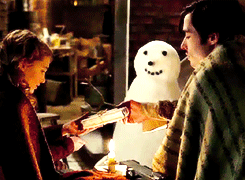 In The Book Thief, directed by Brian Percival the main character Liesel finds hope in books during a time of hardship. The movie is based in Nazi Germany during World War II. Books are an escape for her and she enjoyed learning how to read with her papa she stole books so that she could enjoy them: “‘You're stealing books? Why?’ ‘When life robs you, sometimes you have to rob it back.’” (Percival The Book Thief) This is how she justifies stealing and finds a way to find hope in conflict. Another example of Liesle using books to cope is reading to Max. Max is one of her best friend who is a Jew running from authority but unfortunately he gets sick. Liesel reads to him almost every night because she hoped and believed that he would wake up and he did. She also finds beauty in her family and that shows when they have a snowball fight in there basement and make a snowman on Christmas: “Often I wish this would all be over, Liesel, but then somehow you do something like walk down the basement steps with a snowman in your hands.” (Percival The Book Thief) Even though there were no presents they still had fun in a terrible time period and situation. Liesel also finds beauty in her friend Rudy. They help each other in hard times and he was always there for her till he died. In the Book Thief the characters find hope and beauty in friends and books.Picture source - http://thebookthiefac.blogspot.ca 